STEP I: INITIAL TEACHER APPLICATION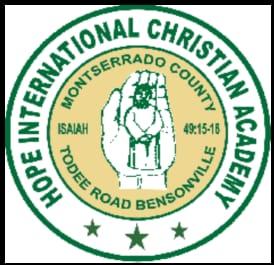          HOPE INTERNATIONAL CHRISTIAN ACADEMY SCHOOLYour interest in Hope International Christian Academy School is appreciated.  We invite you to complete our initial application.  If an opening occurs that you are qualified for, an interview will be scheduled.  Your references will also be contacted.SECTION I. PERSONAL INFORMATION	Name  ___________________________________________________________________________Address _________________________________________________________________________Phone Number ___________________________________________________________________Email Address ___________________________________________________________________SECTION II.POSITIONPosition Applying For _______________________________ Desired Pay _____________________SECTION III.SPIRITUAL INFORMATIONDo you believe the Bible is the inspired Word of God?  		                     	              ________Do you believe in the Lord Jesus Christ is the eternal Son of God?			              ________Are you committed to being transformed by God and His Living Word in your daily living?   ________Do you agree to engaging in transformational discipleship of Hope students?                      ________Are you an active member of a church?  	              			                         ________Church _____________________________________  Denomination ________________________Church Address ___________________________________________________________________
Church Email _____________________________  Church Phone Number ____________________SECTION IV.EDUCATIONSECTION V. EMPLOYMENT HISTORYHave you ever been dismissed from any employment position?  If so, please explain.________________________________________________________________________________________________________________________________________________________________________________________________________________________________________________________________________________________________________________________________________________________________________________________________________________________________________________________________________________________________SECTION VI.REFERENCESPlease give three references who can testify of your Christian service and character.  Please list your pastor first.Please give two references who are qualified to speak of your professional experience and training.  Please list your current or most recent principal or supervisor first.SECTION VII.APPLICANT’S CERTIFICATION OF HONESTY AND AGREEMENT FOR DISCLOSUREI understand that Hope International Christian Academy does not discriminate in its employment because of a person’s race, color, national or ethnic origin, gender, age, or disability.I certify that the facts stated in the entire application are true and complete to the best of my knowledge.  I completely understanding that any false statements or withholding significant facts or information may prevent me from being hired.  If already hired, I will be subject to immediate termination regardless of the amount of time that transpires before discovery.  If I am released under these circumstances, I understand that I will be paid only through the day of termination.I authorize Hope International Christian Academy to contact and complete a thorough interview with the references that I have listed as well as others who have knowledge of my testimony and work record.  I give authorization to the school to do a thorough investigation of my work evaluations, records, educational preparation, and any other information that may help to make decisions for suitability for the job.I authorize investigation of any former employees to disclose all employment records, performance evaluations, disciplinary actions, letters, reports, or any other information concerning my life and employment.  This will be done without giving me any prior notice.  I further authorize the school to investigate my educational preparation and any other matters related to determining my suitability for the job.  I waive my right to review any recommendations given to the school.I understand this is an initial application for employment and a teaching contract is not being offered at this time._________________________________________________         ___________________________Employee Signature							DateSchool NameLocationYears AttendedDegree ReceivedMajorEmployer 1Job TitleJob TitleDates EmployedAddressStarting Pay Ending PayReason for LeavingEmployer 2Job TitleJob TitleDates EmployedAddressStarting PayEnding PayReason for LeavingEmployer 3Job TitleJob TitleDates EmployedAddressStarting PayEnding PayReason for LeavingName/PositionAddressEmailContact NumberName/PositionAddressEmailContact Number